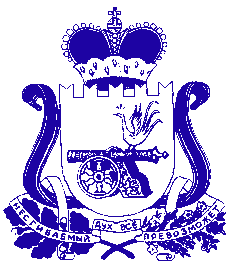 АДМИНИСТРАЦИЯ  ЕРШИЧСКОГО СЕЛЬСКОГО ПОСЕЛЕНИЯ ЕРШИЧСКОГО  РАЙОНА СМОЛЕНСКОЙ ОБЛАСТИП О С Т А Н О В Л Е Н И Еот 06.12.2021 № 375          с. Ершичи  Ершичского районаСмоленской области                О проведении аукциона на                 право заключения договора                 аренды земельного участка, расположенного по адресу: Смоленская область, Ершичский район, с.Кузьмичи           В соответствии со статьей 22, пунктом 1 статьи 39.6, пунктами 1, 2 статьи 39,7, пунктом 1, подпунктом 1 пункта 8 статьи 39.8, статьями 39.11, 39.12, пунктами 1, 4  статьи 65, статьями 83-85 Земельного кодекса Российской Федерации, абзацем 3 пункта 2 статьи 3.3 Федерального закона от 25.10.2001г  №137-ФЗ «О введении в действие Земельного кодекса РФ», руководствуясь  Главой 34 Гражданского кодекса Российской Федерации, Уставом муниципального образования - Ершичский район Смоленской области, руководствуясь решением Ершичского районного Совета депутатов   от  30.03.2016г №17 «Об исполнении полномочий по решению вопросов местного значения Администрации Ершичского сельского поселения Ершичского района Смоленской области Администрацией муниципального образования - Ершичский район Смоленской области», материалами межевания и кадастровым паспортом земельного участка от 11.10.2021г  Администрация муниципального образования - Ершичский район Смоленской области  постановляет:      1. Провести аукцион на право заключения договора аренды сроком на 10 (Десять) лет земельного участка, государственная собственность на который не разграничена, площадью 4400 (Четыре тысячи четыреста) метров квадратных с кадастровым номером 67:09:0670101:501, расположенного по адресу:  Смоленская область, Ершичский район, с.Кузьмичи,     - категория  земель - земли населенных пунктов,     - разрешенное использование – склад. 2. Возложить полномочия по организации и проведению указанного выше  аукциона на комиссию муниципального образования - Ершичский район Смоленской области по проведению аукционов на право заключения договоров                 аренды земельных участков (далее по тексту - уполномоченный орган).      3. Уполномоченному органу в соответствии с действующим законодательством Российской Федерации:    - определить начальную цену предмета аукциона (размер ежегодной арендной платы) на основании отчета независимого оценщика от 15.11.2021г № 3759/11/21, составленного в соответствии с Федеральным законом от 29.07.1998г №135-ФЗ             «Об оценочной деятельности в Российской Федерации»;опубликовать в газете Ершичского района Смоленской области «Нива» и разместить на федеральном сайте torgi.gov.ru официальное извещение о проведении  аукциона на право заключения договора аренды указанного выше земельного участка, определив процедуру его проведения в соответствии со статьями 39.11, 39.12 Земельного кодекса Российской Федерации.     4. Настоящее постановление вступает в силу со дня его принятия и подлежит официальному опубликованию в газете Ершичского района Смоленской области «Нива».Глава  муниципального  образования –Ершичский  район Смоленской  области                                            В.Е.АбраменковИЗВЕЩЕНИЕ №1     На основании постановления Администрации  муниципального образования -  Ершичский  района Смоленской области                        от 06.12.2021 № 375  «О проведении аукциона на право договора аренды земельного участка, расположенного по адресу: Смоленская область, Ершичский район, с. Кузьмичи» Администрация  муниципального образования - Ершичский район Смоленской области сообщает о проведении 14.01.2022года в 09 часов 00 минут в здании Администрации муниципального образования - Ершичский район по адресу: 216580 Смоленская область, Ершичский район, с. Ершичи, ул. Советская,  д.  22, кабинет №309, торгов в виде открытого аукциона №1 на право заключения договора аренды земельного участка (далее по тексту - аукцион), государственная собственность на который не разграничена, площадью 4400 (Четыре тысячи четыреста) метра квадратных с кадастровым номером 67:09:0670101:501, расположенного по адресу: Смоленская область, Ершичский район, с. Кузьмичи, категория  земель - земли населенных пунктов, разрешенное использование – склад, и публикует для всех заинтересованных юридических и физических лиц условия для участия в аукционе. Начальная цена предмета аукциона (размер ежегодной арендной платы), определенная на основании отчета независимого оценщика от 15.11.2021г №3759/11/21, составленного в соответствии с Федеральным законом от 29.07.1998г №135-ФЗ  «Об оценочной деятельности в Российской Федерации» - 33495 руб 00 коп  (Тридцать три тысячи четыреста девяноста пять рублей 00 копеек). Техническая возможность для подключения предполагаемого объекта строительства к сетям электроснабжения имеется, плата за подключение не определена. Техническая возможность для подключения предполагаемого объекта строительства к газораспределительным сетям не имеется (максимальная технически возможная подключаемая нагрузка сети в точке подключения не определена), плата за подключение не определена. Техническая возможность для подключения предполагаемого объекта строительства к сетям централизованной системы теплоснабжения не имеется, плата за подключение не определена. Срок аренды земельного участка – 10 (Десять) лет.                   Организатор аукциона – Уполномоченный орган по организации и проведению аукциона - комиссия муниципального образования - Ершичский район Смоленской области по проведению аукционов на право заключения договоров аренды земельных участков. Аукцион является открытым по составу участников и по форме подачи предложений о цене. Величина повышения начальной цены предмета аукциона (размера ежегодной арендной платы) («Шаг аукциона») - 3 % от начальной цены предмета аукциона, что составляет 1004 руб 85 коп (Одна тысяча рублей 85 копеек). Уполномоченный орган принимает решение об отказе в проведении аукциона в случае выявления обстоятельств, предусмотренных пунктом 8 статьи 39.11 Земельного кодекса. Извещение об отказе в проведении аукциона размещается на официальном сайте организатором аукциона в течение трех дней со дня принятия данного решения. Организатор аукциона в течение трех дней со дня принятия решения об отказе в проведении аукциона обязан известить участников аукциона об отказе в проведении аукциона и возвратить его участникам внесенные задатки. Заявка на участие в аукционе на право заключения договора аренды земельного участка заполняется заявителем по установленной Организатором форме на имя Главы муниципального образования - Ершичский район Смоленской области  с указанием реквизитов счета для возврата задатка и принимаются от заявителя лично (либо через его представителя на основании нотариально удостоверенной доверенности). Для участия в аукционе заявители представляют в установленный в извещении о проведении аукциона срок следующие документы:1) заявка на участие в аукционе по установленной в извещении о проведении аукциона форме с указанием банковских реквизитов счета для возврата задатка;2) копии документов, удостоверяющих личность заявителя (для граждан);3) надлежащим образом заверенный перевод на русский язык документов о государственной регистрации юридического лица в соответствии с законодательством иностранного государства в случае, если заявителем является иностранное юридическое лицо;4) документы, подтверждающие внесение задатка                  Представление документов, подтверждающих внесение задатка, признается заключением соглашения о задатке.               Сумма  задатка за участие в аукционе №1 на право заключения договора аренды земельного участка – не менее  20 процентов от начальной цены земельного участка (6699 руб 00 коп). Задаток должен  быть внесен не позднее 30.12.2021 года (включительно).         Задаток перечисляется на следующий расчетный счет: ИНН 6707000856,  КПП  670701001, УФК по Смоленской области (Администрация муниципального образования  - Ершичский район Смоленской области   л/с 05633002050)  Отделение Смоленск//УФК по Смоленской области г. Смоленск БИК – 016614901, р/сч – 03232643666210006300 кор.сч. - 40102810445370000055  КБК 00000000000000000000, ОКТМО 66621433  назначение платежа: за участие в аукционе  по  купле-продаже  земельного  участка,, назначение платежа: за участие в аукционе №1 на право заключения договора аренды земельного участка.                  Организатор аукциона в отношении заявителей - юридических лиц и индивидуальных предпринимателей запрашивает сведения, подтверждающие факт внесения сведений о заявителе в единый государственный реестр юридических лиц (для юридических лиц) или единый государственный реестр индивидуальных предпринимателей (для индивидуальных предпринимателей), в федеральном органе исполнительной власти, осуществляющем государственную регистрацию юридических лиц, физических лиц в качестве индивидуальных предпринимателей и крестьянских (фермерских) хозяйств.      Прием документов прекращается не ранее чем за пять дней до дня проведения аукциона. Один заявитель вправе подать только одну заявку на участие в аукционе. Заявка на участие в аукционе, поступившая по истечении срока приема заявок, возвращается заявителю в день ее поступления. Заявитель имеет право отозвать принятую организатором аукциона заявку на участие в аукционе до дня окончания срока приема заявок, уведомив об этом в письменной форме организатора аукциона. Организатор аукциона обязан возвратить заявителю внесенный им задаток в течение трех рабочих дней со дня поступления уведомления об отзыве заявки. В случае отзыва заявки заявителем позднее дня окончания срока приема заявок задаток возвращается в порядке, установленном для участников аукциона.Заявитель не допускается к участию в аукционе в следующих случаях:1) непредставление необходимых для участия в аукционе документов или представление недостоверных сведений;2) не поступление задатка на дату рассмотрения заявок на участие в аукционе;3) подача заявки на участие в аукционе лицом, которое в соответствии с Земельным кодексом РФ и другими федеральными законами не имеет права быть участником конкретного аукциона, покупателем земельного участка или приобрести земельный участок в аренду;4) наличие сведений о заявителе, об учредителях (участниках), о членах коллегиальных исполнительных органов заявителя, лицах, исполняющих функции единоличного исполнительного органа заявителя, являющегося юридическим лицом, в предусмотренном настоящей статьей реестре недобросовестных участников аукциона.  Адрес места приема заявок: Смоленская  область, Ершичский район, с. Ершичи, ул. Советская, д. 22, 3-й этаж, кабинет №309 с 10.12.2021г по 11.01.2022г (включительно) с 9 часов 00 минут  до 17 часов 00 минут ежедневно (время московское), кроме субботы и воскресенья, тел. (48155) 2-19-07.   12.01.2022 года в 09 часов 00 минут в здании Администрации МО - Ершичский район Уполномоченным органом будут определены участники аукциона.   13.01.2022года в 09 часов 00 минут состоится осмотр земельного участка на местности с участниками аукциона.          Уполномоченный орган ведет протокол рассмотрения заявок на участие в аукционе, который должен содержать сведения о заявителях, допущенных к участию в аукционе и признанных участниками аукциона, датах подачи заявок, внесенных задатках, а также сведения о заявителях, не допущенных к участию в аукционе, с указанием причин отказа в допуске к участию в нем. Заявитель, признанный участником аукциона, становится участником аукциона с даты подписания организатором аукциона протокола рассмотрения заявок. Протокол рассмотрения заявок на участие в аукционе подписывается организатором аукциона не позднее чем в течение одного дня со дня их рассмотрения и размещается на официальном сайте не позднее чем на следующий день после дня подписания протокола.Заявителям, признанным участниками аукциона, и заявителям, не допущенным к участию в аукционе, организатор аукциона направляет уведомления о принятых в отношении них решениях не позднее дня, следующего после дня подписания протокола рассмотрения заявок на участие в аукционе.Организатор аукциона обязан вернуть заявителю, не допущенному к участию в аукционе, внесенный им задаток в течение трех рабочих дней со дня оформления протокола приема заявок на участие в аукционе. В случае, если на основании результатов рассмотрения заявок на участие в аукционе принято решение об отказе в допуске к участию в аукционе всех заявителей или о допуске к участию в аукционе и признании участником аукциона только одного заявителя, аукцион признается несостоявшимся. В случае, если аукцион признан несостоявшимся и только один заявитель признан участником аукциона, уполномоченный орган в течение десяти дней со дня подписания протокола рассмотрения заявок на участие в аукционе обязан направить заявителю три экземпляра подписанного проекта договора аренды земельного участка. При этом размер ежегодной арендной платы по договору аренды земельного участка определяется в размере, равном начальной цене предмета аукциона. В случае, если по окончании срока подачи заявок на участие в аукционе подана только одна заявка на участие в аукционе или не подано ни одной заявки на участие в аукционе, аукцион признается несостоявшимся. Если единственная заявка на участие в аукционе и заявитель, подавший указанную заявку, соответствуют всем требованиям и указанным в извещении о проведении аукциона условиям аукциона, уполномоченный орган в течение десяти дней со дня рассмотрения указанной заявки обязан направить заявителю три экземпляра подписанного проекта договора аренды земельного участка. При этом размер ежегодной арендной платы по договору аренды земельного участка определяется в размере, равном начальной цене предмета аукциона.Результаты аукциона оформляются протоколом, который составляет организатор аукциона. Протокол о результатах аукциона составляется в двух экземплярах, один из которых передается победителю аукциона, а второй остается у организатора аукциона. Протокол о результатах аукциона размещается на официальном сайте в течение одного рабочего дня со дня подписания данного протокола. Победителем аукциона признается участник аукциона, предложивший наибольший размер ежегодной арендной платы за земельный участок. В течение трех рабочих дней со дня подписания протокола о результатах аукциона организатор аукциона обязан возвратить задатки лицам, участвовавшим в аукционе, но не победившим в нем. В случае, если в аукционе участвовал только один участник или при проведении аукциона не присутствовал ни один из участников аукциона, либо в случае, если после троекратного объявления предложения о начальной цене предмета аукциона не поступило ни одного предложения о цене предмета аукциона, которое предусматривало бы более высокую цену предмета аукциона, аукцион признается несостоявшимся.Уполномоченный орган направляет победителю аукциона или единственному принявшему участие в аукционе его участнику три экземпляра подписанного проекта договора аренды земельного участка в десятидневный срок со дня составления протокола о результатах аукциона. При этом договор размер ежегодной арендной платы по договору аренды земельного участка определяется в размере, предложенном победителем аукциона, или в случае заключения указанного договора с единственным принявшим участие в аукционе его участником устанавливается в размере, равном начальной цене предмета аукциона. Не допускается заключение указанных договоров ранее чем через десять дней со дня размещения информации о результатах аукциона на официальном сайте.Задаток, внесенный лицом, признанным победителем аукциона, задаток, внесенный иным лицом, с которым договор аренды земельного участка заключается в соответствии с настоящим извещением, засчитывается в счет арендной платы за него. Задатки, внесенные этими лицами, не заключившими в установленном настоящей статьей порядке договора аренды земельного участка вследствие уклонения от заключения указанных договоров, не возвращаются. В случае, если в течение тридцати дней со дня направления участнику аукциона, который сделал предпоследнее предложение о цене предмета аукциона, проекта договора купли-продажи земельного участка, этот участник не представил в уполномоченный орган подписанные им договоры, организатор аукциона вправе объявить о проведении повторного аукциона или распорядиться земельным участком иным образом в соответствии с Земельным кодексом.Сведения о победителях аукционов, уклонившихся от заключения договора аренды земельного участка, являющегося предметом аукциона, и об иных лицах, с которыми указанный договор заключается в соответствии с пунктом 13, 14 или 20 статьи 39.12 Земельного кодекса и которые уклонились от их заключения, включаются в реестр недобросовестных участников аукциона.В случае, если победитель аукциона или иное лицо, с которым договор аренды земельного участка заключается в соответствии с 13, 14 или 20 статьи 39.12 Земельного кодекса, в течение тридцати дней со дня направления им уполномоченным органом проекта указанного договора, не подписали и не представили в уполномоченный орган указанные договоры, уполномоченный орган в течение пяти рабочих дней со дня истечения этого срока направляет сведения, предусмотренные подпунктами 1-3 пункта 29 статьи 39.12 Земельного кодекса, в уполномоченный Правительством Российской Федерации федеральный орган исполнительной власти для включения их в реестр недобросовестных участников аукциона.Сведения, предусмотренные пунктом 29 статьи 39.12 Земельного кодекса, исключаются из реестра недобросовестных участников аукциона по истечении двух лет со дня их внесения в реестр недобросовестных участников аукциона. Внесение сведений о лицах, указанных в пункте 27 статьи 39.12 Земельного кодекса, в реестр недобросовестных участников аукциона или содержание этих сведений в реестре недобросовестных участников аукциона, равно как и неисполнение действий, предусмотренных пунктом 32 статьи 39.12 Земельного кодекса, могут быть обжалованы заинтересованным лицом в судебном порядке.           Ознакомиться с документами на земельный участок, выставленный на аукцион, с правилами проведения аукциона, формой договора аренды земельного участка, оформить заявку на участие в аукционе можно в отделе экономики, имущественных и земельных отношений Администрации муниципального образования - Ершичский район Смоленской области по адресу: Смоленская область, Ершичский район, с. Ершичи,   ул. Советская,  д.  22, кабинет №309, контактные телефоны: 8(48155)2-19-07, 2-15-44. С примерной формой заявки на участие в торгах и примерной формой договора аренды земельного участка можно ознакомиться на федеральном сайте torgi.gov.ru.Главе муниципального образования –Ершичский район Смоленской областиВ.Е.АбраменковуЗАЯВКАНА  УЧАСТИЕ В АУКЦИОНЕ ПО АРЕНДЕ  ЗЕМЕЛЬНОГО УЧАСТКА   Прошу включить меня в протокол рассмотрения заявок на участие в аукционе на право заключения договора аренды земельного участка, государственная собственность на который не разграничена, площадью __________________ метров квадратных с кадастровым номером __________________, расположенного по адресу: _________________, категория  земель –______________, разрешенное использование – ___________________________.  (место расположения, площадь земельного участка, его кадастровый номер)Время проведения:  _____________ года в ___________ часов ____________минут в здании  Администрации МО - Ершичский район по адресу: 216580 Смоленская область, Ершичский район, с. Ершичи,  ул. Советская,  д.  22, каб. 309.Даю согласие на использование моих персональных данных.Приложения:- копии документов, удостоверяющих личность заявителя (для граждан);- документы, подтверждающие внесение задатка -  опись представляемых документов. - банковские реквизиты счета для возврата задатка: ________________________________________________________________________________________________________________________________________________________________________________________________________________________________
 Подпись Заявителя:___________________________                                       	        	"____ "________________20     г.Заявка принята:В ___ ч	мин  "	" _____________20_____г.	               за     №. ______Подпись уполномоченного лица:______________________________________       (фамилия, инициалы и подпись)Опись представленных документов для включения заявителя в протокол рассмотрения заявок на участие в аукционе право заключения договора аренды, государственная собственность на который не разграничена, площадью _____________метров квадратных с кадастровым номером ____________, расположенного по адресу: ___________________, категория  земель – __________, разрешенное использование – _________________________________  Копия паспорта.Квитанция, подтверждающая внесение задатка .Опись предоставленных документов.Банковские реквизиты счета для возврата задатка.________________________________________________                   (фамилия, инициалы и подпись)Д О Г О В О Р  АРЕНДЫ ЗЕМЕЛЬНОГО УЧАСТКА №________ от _________ года                                                                                                                                     село Ершичи  Администрация муниципального образования- Ершичского района Смоленской области    Мы, нижеподписавшиеся, Арендодатель, Администрация муниципального образования - Ершичский  район  Смоленской области,  юридический адрес: 216580 Смоленская область,  Ершичский район, с. Ершичи,                    ул. Советская, д. 22, ИНН 6707000856,  в лице Главы муниципального образования – Ершичский район Смоленской области Абраменкова Василия Евгеньевича, действующего на основании Устава муниципального образования – Ершичский район Смоленской области и  решения Ершичского районного Совета депутатов от 12.03.2020г.  № 26  «Об избрании Главы муниципального образования -  Ершичский  район  Смоленской области», именуемая в дальнейшем «Арендодатель», с одной Стороны, и ______________________________________________________________, зарегистрированный(ая)  по адресу: ___________________________, именуемый в дальнейшем «Арендатор», с другой Стороны, именуемые в дальнейшем «Стороны»,  заключили настоящий договор (далее – Договор) о нижеследующем: 1. ПРЕДМЕТ ДОГОВОРА              1.1. В соответствии с постановлением Администрации муниципального образования - Ершичский район Смоленской области  от ____________г.  №_________ «____________________________» Арендодатель сдал, а Арендатор принял в пользование на условиях аренды с ______г сроком на ___ лет  земельный участок (далее по тексту - Участок), государственная собственность на который не разграничена, площадью ______  метров квадратных с кадастровым номером ____________, расположенный по адресу:  _________________, категория  земель - ___________________, разрешенное использование – _____,  в границах, указанных в кадастровом паспорте Участка.          1.2. Арендодатель гарантирует, что предмет Договора (Участок) не обременен правами и претензиями на него третьих лиц, о которых Арендатор не мог знать. Арендодатель берет на себя урегулирование претензий третьих лиц в случае предоставления ими каких-либо доказательств о  правах на предмет Договора.2. АРЕНДНАЯ ПЛАТА     2.1. Арендатор обязуется вносить арендную плату за право пользования Участком.      2.2. Цена размера ежегодной арендной платы (ежегодного платежа) за пользование Участком, указанным в пункте 1.1 настоящего договора, определенная на основании отчета независимого оценщика от ________г №______, составленного в соответствии с Федеральным законом от 29.07.1998г №135-ФЗ  «Об оценочной деятельности в Российской Федерации», и решения комиссии муниципального образования - Ершичский район Смоленской области по проведению аукционов на право заключения договоров аренды земельных участков (Протокол решения от ______________г №___) составила _____руб __коп, НДС нет.   2.3.  Арендная плата за пользование земельным участком вносится Арендатором ежеквартально в соответствии с Графиком уплаты арендной платы, являющимся приложением и неотъемлемой частью настоящего договора, до 1 числа следующего квартала, а за 4 квартал - не позднее 25 декабря текущего года, на следующий счет: ИНН ____________ /КПП _________ УФК по Смоленской области (Администрация муниципального образования - Ершичский район Смоленской области л/сч _____________),                                    р/сч. ___________,   БИК  __________,  КБК ___________, ОКТМО __________.    2.4. Величина размера ежегодной арендной платы (ежегодного платежа) за пользование Участком, указанная в пункте 2.2 настоящего договора, является твердой и в период срока аренды, указанного в пункте 1.1 настоящего договора аренды земельного участка, изменению не подлежит.   2.5.  В случае неуплаты арендной платы в установленные сроки начисляется пеня в размере 0,75 % от суммы недоимки за каждый день просрочки.        2.6. Арендная плата по окончании срока Договора или при досрочном расторжении исчисляется за полный месяц, в котором произошло прекращение действия Договора.    2.7. Неиспользование участка Арендатором не может служить основанием для невнесения арендной платы.3. ПРАВА И ОБЯЗАННОСТИ АРЕНДОДАТЕЛЯ.    3.1. Арендодатель имеет право вносить по согласованию с Арендатором в Договор необходимые изменения и уточнения в случае внесения таковых в действующее законодательство или нормативные акты, регулирующие использование земель.   3.2. Арендодатель обязан во взаимоотношениях с Арендатором руководствоваться действующим законодательством Российской Федерации.                          4.  ПРАВА И ОБЯЗАННОСТИ АРЕНДАТОРА    4.1. Арендатор имеет право: - использовать Участок в соответствии с целью и условиями   его предоставления; досрочно расторгнуть Договор, направив,  не  менее  чем  за  30 календарных дней,  заявление  Арендодателю.    4.2. Арендатор обязан:  - во взаимоотношениях с Арендодателем руководствоваться действующим законодательством Российской Федерации, обеспечить освоение Участка в установленные Договором сроки, использовать Участок в соответствии с целью и условиями его предоставления, выполнить в полном объеме все условия Договора, не допускать действий, приводящих к ухудшению качественных характеристик Участка и экологической обстановки на арендуемой территории;  - по окончании Договора или при его досрочном расторжении привести Участок в состояние, пригодное для его дальнейшего использования, или возместить убытки, понесенные на эти цели Арендодателем;  - в случае прекращения деятельности организации или передачи прав Арендатора на  строение  в десятидневный срок направить  Арендодателю письменное уведомление об этом; - выполнять в соответствии с требованиями соответствующих служб условия эксплуатации сельских подземных и наземных коммуникаций, сооружений, дорог, проездов и не препятствовать их ремонту и обслуживанию;  - в случае изменения адреса или иных реквизитов в десятидневный срок направлять Арендодателю письменное уведомление об этом;        - в течение месяца после заключения данного договора установить заграждения предоставленного земельного участка согласно нормативам градостроительного проектирования Смоленской области, утвержденным Постановлением  Администрации Смоленской области  от 05.06.2007г №207.5. ОТВЕТСТВЕННОСТЬ СТОРОН     За нарушение условий Договора Стороны несут ответственность в соответствии с действующим законодательством Российской Федерации.6. ИЗМЕНЕНИЕ, РАСТОРЖЕНИЕ И ПРЕКРАЩЕНИЕ  ДОГОВОРА АРЕНДЫ. Прекращение, досрочное расторжение, изменение условий Договора производятся в соответствии с действующим законодательством Российской Федерации.     7. ВСТУПЛЕНИЕ В СИЛУ ДОГОВОРА.  7.1. Договор вступает в силу с момента его государственной регистрации в Федеральной службе государственной регистрации, кадастра и картографии.      7.2. Договор составлен и подписан в 3 (Трех) экземплярах, имеющих одинаковую юридическую силу, по одному для каждой из Сторон, третий экземпляр хранится в делах Федеральной службы государственной регистрации, кадастра и картографии.   7.3. Право аренды прекращается со дня аннулирования регистрации Договора.   8. РЕКВИЗИТЫ И  ПОДПИСИ   СТОРОН:                                  АрендодательАдминистрация муниципального образования - Ершичский  район  Смоленской области,  ИНН 6707000856,  в лице Главы муниципального образования – Ершичский район Смоленской области В.Е.Абраменкова, действующего на основании Устава муниципального образования –Ершичский район Смоленской области и в соответствии с решением Ершичского районного Совета депутатов от 12.03.2020г  № 26  Смоленская область, Ершичский район,                                                    с.  Ершичи,  ул.  Советская, д.  22 _____________________________В.Е.Абраменков                           Арендатор______________________________________________________________________________________________________________________________________________________________________________________________________________________________________________________________________________________________________________________________________________________________________ ________________